EQ302 Exercise 				Name:In order to complete your EQ302 Training, you will need to answer both practical and written questions. Multiple choice and short answer questions as well as a series of practical tasks are set below and you will need to complete them individually. Access to the EQUELLA institution will be given to you by your instructor. You will be assessed in a variety of tasks, such as Security, Search and Item Display Summary modification, Troubleshooting, Scripting and Reporting. When making any changes to the Security model, please implement these following the best practice guidelines that have been discussed.Multiple-choice & short answer questionsFor the multiple choice questions, please tick all answers that apply (may be one or multiple). Multiple-choice (tick all answers that apply)Which of the following tasks are done in the Institution Manager?Upgrade the licenseImport an institutionClone an itemEdit any user’s role login/password detailsWhen creating an expert script within the collection definition, what 2 options are available?Save Script & Remove ScriptSave Script & Newversion ScriptSave Script & Load ScriptSave Script & SOAP API ScriptWhich of the following security statements are true? EQUELLA ACLs provide a hierarchy of inherited privilegesOverride should be used as much as possiblePermissions are ideally assigned to roles, not groups and users.In the absence of an explicit Revoke, there is an implicit GrantWhich of the following statements are true? If false, please clarify below why these are false:EQUELLA does integrate with LDAP to authenticate external usersWhen LDAP is enabled, local users cannot login to EQUELLA any longerTLE_ADMINISTRATOR needs to be setup in LDAPSuspensions allow you to temporarily ban a user from logging in to EQUELLA, but this only applies to internal EQUELLA usersShared Secrets are used to authenticate users from an external Learning Management SystemRemoving an internal user has no effects to the way that user’s items are storedThere is only one way of viewing/modifying permissions of a collection in EQUELLAPractical exerciseWhat follows are various practical tasks to test your knowledge as an advanced EQUELLA application administrator. These are separated into topics that have been covered over the past two days.User Management & Security ExerciseYou have been provided with an exercise institution. You will need to login as TLE_ADMINISTRATOR with a password of ‘eq302exercise’ in order to start.  The URL for the exercise institution is:  http://localhost/exercise/Although there are many ways to configure exercise tasks to obtain the desired functionality, you will be expected to perform the tasks according to the best practices as taught in the preceding two days.Tasks:LoginCreate the role:  System AdministratorsPerform the required steps to have both a local system administrator user and the ‘equellaAdmin’ LDAP user assigned to the System Administrators RoleAllow the System Administrators the following permissions: View all navigation groups and links Be able to see the Security Manager and change settings in the Administration Console (hint:  the permissions to set are VIEW_SECURITY_TREE and EDIT_SECURITY_TREE).  Be able to see User Management.  (Hint:  the permission to set is EDIT_USER_MANAGEMENT).  Close the administration console and logout of the exercise institution.  Login as either your local system administrator account, or the ‘equellaAdmin’ LDAP user.  Note:  both should work identically.  The Administration Console should look like this:

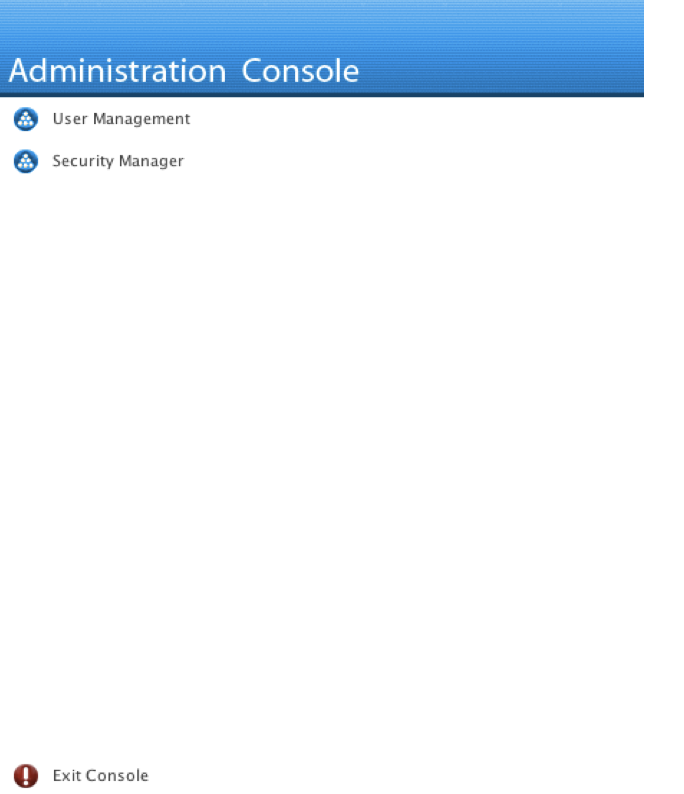 Create a Teacher Role and ensure that all of the LDAP teachers are assigned to the roleCreate a Student Role and ensure that all of the LDAP students are assigned to the roleCreate a Reporters Role and ensure that:A local user (not the system administrator) has the roleAll of the LDAP teachers are assigned to the roleAssign the appropriate permissions at the correct levels to accomplish the following:System Administrators should be able to:CREATE, EDIT, DELETE, SEARCH all collectionsCREATE, DELETE, DISCOVER, EDIT and VIEW all items in all collectionsCREATE, DESIGN, EDIT, EXECUTE all reportsCREATE, EDIT all metadata schemasTeachers should be able to:SEARCH all collectionsCREATE, DELETE, DISCOVER, EDIT and VIEW all items in all collectionsStudents should be able to:DISCOVER, SEARCH and VIEW items in the Teaching and Learning CollectionThe Reporters should be able to:EXECUTE all reports Assign the appropriate permissions to show the correct navigation groups and links to the following:All logged in users should be able to see the About navigation group and all links in the groupTeachers and Reporters should be able to see the Administer navigation group, and the Generate Reports navigation linkTeachers should be able to see the Create navigation group and all links in the groupAll logged in users should be able to see the Home navigation group and all links in the group.Teachers should be able to see the Search navigation group and the Basic Search navigation linkLog in as a Student.  Can you perform a search?  ____________________Given your configuration, why can’t you search?  ___________________Test your hypothesis by fixing the reason.  What did you do?  ___________________________Login as a Teacher.  Perform a basic search with no parameters.  How many items do you find?  ________________________CollectionWhat follows are tasks related to the collections, dynamic access to collections, display summary modifications and expert scripting. Please complete these tasks with a user in the system administrator group unless otherwise specified.Visibility Scripting (Contribution Wizard)Using the “Teaching & Learning” collection, modify the ‘Generic schema’ (if need be) and contribution wizard to allow for the following scenario:Teachers upload teaching and learning material as well as assessments. Currently there is a top level distinction for these materials, based on the node ‘/xml/item/lom/educational/learningResourceType’ and the contribution wizard control “Select the type of item to contribute”. The following assessment types are currently available for selection:Assessment (Formative)Assessment (Summative)Assessment GuideYou will need to replace these with a single ‘Assessment’ type. Whenever a user chooses this new ‘Assessment’ type, a new wizard control needs to be displayed, allowing the user to pick from a list of ‘Assessment’ types:Assessment (Formative)Assessment (Summative)Assessment GuidePast Exam PaperThis sub-selection needs to be written to the new schema node ‘learningResourceSubType’.You will have to write a script to show/hide this control in the contribution wizard based on the user selection under ‘learningResourceType = Assessment’. You will also need to modify the Item Summary Display Template to allow the ‘learningResourceSubType’ to be displayed together with the ‘learningResourceType’ as additional metadata nodes.To test your implementation, please upload a document (under ‘Downloads’ in your Ubuntu VM distribution you will find some examples) to the ‘Teaching & Learning’ collection as an assessment and test that the wizard scripting works and that the item summary display templates shows this information correctly.Expert Scripting (Save script)Using the “Authors” collection, write an expert script that, on saving an item at contribution time:Gets the values from the metadata nodes (you may find that the preceding /xml is not needed):
/xml/item/itembody/author/givenName
/xml/item/itembody/author/surnameConcatenates the two values with a space separatorSets the concatenated value (author’s full name) into:
/xml/item/itembody/author/fullNameModify the display template to display the value of:	/xml/item/itembody/author/fullNameMake sure you test the display and save script by contributing an item to this collection and then viewing the item summary display.Search Display SummaryUsing the ‘EQUELLA Documentation’ collection, modify the search display summary so that it also displays the user-entered information called ‘EQUELLA Version’ in the search results. HINT: You will need to find the target node in the contribution wizard.EQUELLA ReportingYou are asked to write a report for EQUELLA that shows the following information:A list of items with the following information for each of the EQUELLA items found. For the column headings of the report output, please use the following textual information, rather than what is returned by the query as column headers:Item Name, Item UUID, Item Version, Item Status, Item Owner (Username), Item Owner (Email)The following conditions must be added to the SQL query:The status of the item must be set to ‘Live’The version of the item must be version 1Only show items of the institution you are connected toWhen creating the design of the report, you will need to use a Grid layout as well as a Table layout and make sure you have a Header as well as a Footer section. The Header sections needs to read: EQUELLA EQ302 Exercise ReportThe footer section should have a horizontal line (HTML <hr>) and the following text underneath.EQUELLA FooterOnce you have written the report, review the report and show the instructor that the report has finished and what the output is. Once confirmed the result, please log in to EQUELLA with a valid reporting user, which you have created in the previous User Management and Security question, and upload the report into EQUELLA (this needs to be done in the Administration Console). Your user will have to have the permissions to create reports in EQUELLA. Institution ExportOnce you have finalized your exercises, please export your  institution and copy it onto an external USB drive for the instructor or upload it into EQUELLA as an item and share it with the instructor.